POULTRY DEROGATION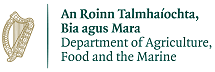 FOR BUYING IN NON-ORGANIC POULTRY(Only where organic poultry are not available)EU Organic Regulations (EU 2018/848) state that organic stock must be used whenever they are available.  If suitable quantities or breeds of organic poultry are not available, prior authorisation must be obtained and approved by DAFM to purchase non-organic poultry.  Please complete the details below and provide supporting documentation where required.ALL ELEMENTS OF THIS FORM MUST BE COMPLETED BEFORE APPLICATION FOR DEROGATION WILL BE CONSIDERED. APPLICATION DETAILS:Number of Poultry required:  ___________________(Tick one only please)    Age of Birds:  Chicks ≤ 3 days old		(Tick one only please) Poultry for egg production			Poultry for meat production                    Verification that efforts have been made to source organic poultry (All elements of this section must be complete)Checked availability of organic stock on Organic Control Body website:            Date checked:                               Checked availability of organic stock on other websites:                	                Date checked:                                 Checked availability of organic stock in newspaper:                        	               Date checked.                                 Other (please specify):Please provide the name of two organic producers (in the case 3 day old chicks, one producer will suffice due to acknowledgement of the lack of supply) and addresses you have contacted to source organic poultry:Signed by the Licence Holder:  ____________________________________________APPLICANT DETAILS (Organic Producer):APPLICANT DETAILS (Organic Producer):APPLICANT DETAILS (Organic Producer):APPLICANT DETAILS (Organic Producer):Name:Conversion/Organic No:Signature:Date:Organic Control Body:Type of poultry and breed:Reason for derogation:Seller of non-organic poultrySeller of non-organic poultrySellers Name:Address:Address:Address:Phone No: